Целевая модель наставничества в форме «учитель - учитель»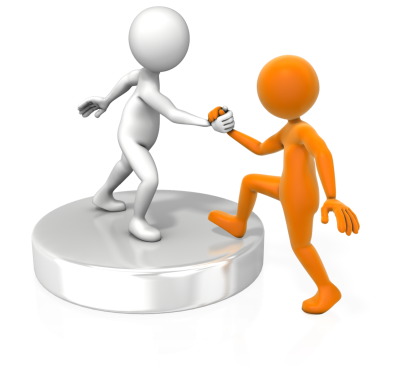 Термины и определенияНаставничество - универсальная технология передачи опыта, знаний, формирования навыков, компетенций, метакомпетенций и ценностей через неформальное взаимообогащающее общение, основанное на доверии и партнерстве.Форма наставничества - способ реализации целевой модели через организацию работы наставнической пары или группы, участники которой находятся в заданной обстоятельствами ролевой ситуации, определяемой основной деятельностью и позицией участников.Программа наставничества - комплекс мероприятий и формирующих их действий, направленный на организацию взаимоотношений наставника и наставляемого в конкретных формах для получения ожидаемых результатов.Наставляемый - участник программы наставничества, который через взаимодействие с наставником и при его помощи и поддержке решает конкретные жизненные, личные и профессиональные задачи, приобретает новый опыт и развивает новые навыки и компетенции.Наставляемым может стать любой молодой специалист и педагог на условиях свободного вхождения в выбранную программу. В форме "учитель - учитель" возрастной параметр не задается.Наставник - участник программы наставничества, имеющий успешный опыт в достижении жизненного, личностного и профессионального результата, готовый и компетентный поделиться опытом и навыками, необходимыми для стимуляции и поддержки процессов самореализации и самосовершенствования наставляемого.Наставниками могут быть педагоги и иные должностные лица образовательной организации, сотрудники иных организаций изъявивших готовность принять участие в реализации целевой модели наставничества.Куратор - сотрудник организации, осуществляющей деятельность по общеобразовательным, дополнительным общеобразовательным программам и программам среднего профессионального образования, либо организации из числа ее партнеров, который отвечает за организацию программы наставничества.Целевая модель наставничества - система условий, ресурсов и процессов, необходимых для реализации программ наставничества в образовательных организациях.Методология наставничества - система концептуальных взглядов, подходов и методов, обоснованных научными исследованиями и практическим опытом, позволяющая понять и организовать процесс взаимодействия наставника и наставляемого.Форма наставничества "учитель - учитель".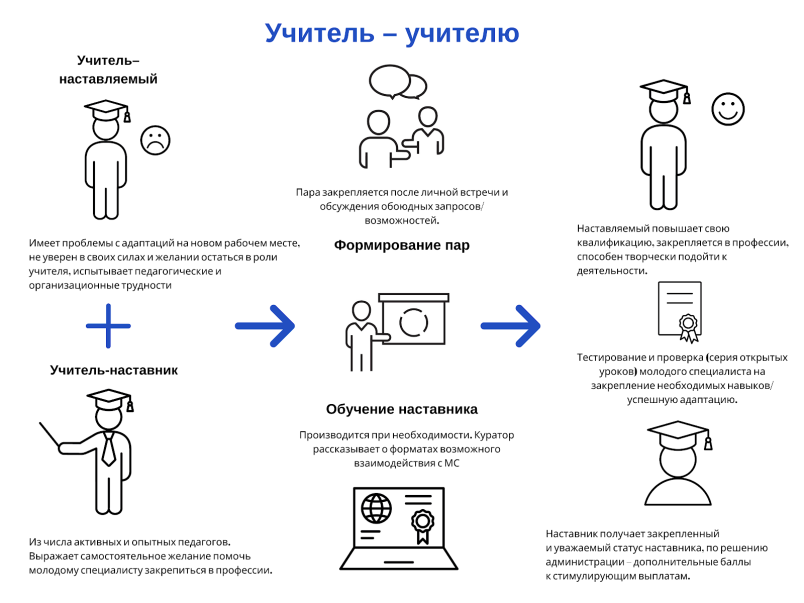 Целью такой формы наставничества является успешное закрепление на месте работы или в должности педагога молодого специалиста, повышение его профессионального потенциала и уровня, а также создание комфортной профессиональной среды внутри образовательной организации, позволяющей реализовывать актуальные педагогические задачи на высоком уровне.Среди основных задач взаимодействия наставника с наставляемым:- способствовать формированию потребности заниматься анализом результатов своей профессиональной деятельности;-  развивать интерес к методике построения и организации результативного учебного процесса;-  ориентировать начинающего педагога на творческое использование передового педагогического опыта в своей деятельности;- прививать молодому специалисту интерес к педагогической деятельности в целях его закрепления в образовательной организации;- ускорить процесс профессионального становления педагога;- сформировать сообщество образовательной организации (как часть педагогического).Результатом правильной организации работы наставников будет-  высокий уровень включенности молодых (новых) специалистов в педагогическую работу, культурную жизнь образовательной организации,- усиление уверенности в собственных силах и развитие личного, творческого и педагогического потенциалов.- положительное влияние на уровень образовательной подготовки и психологический климат в образовательной организации.- Педагоги-наставляемые получат необходимые для данного периода профессиональной реализации компетенции, профессиональные советы и рекомендации, а также стимул и ресурс для комфортного становления и развития внутри организации и профессии.Среди оцениваемых результатов:повышение уровня удовлетворенности собственной работой и улучшение психоэмоционального состояния;рост числа специалистов, желающих продолжать свою работу в качестве педагога в данном коллективе (образовательной организации);качественный рост успеваемости и улучшение поведения в подшефных наставляемым классах (группах);сокращение числа конфликтов с педагогическим и родительским сообществами;рост числа собственных профессиональных работ: статей, исследований, методических практик молодого специалиста.Портрет участников.Наставник.Опытный педагог, имеющий профессиональные успехи (победитель различных профессиональных конкурсов, автор учебных пособий и материалов, участник или ведущий вебинаров и семинаров), склонный к активной общественной работе, лояльный участник педагогического и/или школьного сообществ. Обладает лидерскими, организационными и коммуникативными навыками, хорошо развитой эмпатией. Для реализации различных задач возможно выделение двух типов наставников.Наставник-консультант - создает комфортные условия для реализации профессиональных качеств, помогает с организацией образовательного процесса и решением конкретных психолого-педагогических и коммуникативных проблем. Контролирует самостоятельную работу молодого специалиста.Наставник-предметник - опытный педагог того же предметного направления, что и молодой учитель, способный осуществлять всестороннюю методическую поддержку преподавания отдельных дисциплин.Наставляемый.Молодой специалист, имеющий малый опыт работы - от 0 до 3 лет, испытывающий трудности с организацией учебного процесса, с взаимодействием с обучающимися, другими педагогами, администрацией или родителями.Специалист, находящийся в процессе адаптации на новом месте работы, которому необходимо получить представление о традициях, особенностях, регламенте и принципах образовательной организации.Педагог, находящийся в состоянии эмоционального выгорания, хронической усталости.Возможные варианты программы.Вариации ролевых моделей внутри формы "учитель - учитель" могут различаться в зависимости от потребностей самого наставляемого, особенностей образовательной организации и ресурсов наставника. Учитывая опыт образовательных организаций, основными вариантами могут быть:взаимодействие "опытный педагог - молодой специалист", классический вариант поддержки для приобретения молодым специалистом необходимых профессиональных навыков (организационных, коммуникационных) и закрепления на месте работы;взаимодействие "лидер педагогического сообщества - педагог, испытывающий проблемы", конкретная психоэмоциональная поддержка (проблемы: "не могу найти общий язык с учениками", "испытываю стресс во время уроков"), сочетаемая с профессиональной помощью по приобретению и развитию педагогических талантов и инициатив;взаимодействие "педагог-новатор - консервативный педагог", в рамках которого, возможно, более молодой педагог помогает опытному представителю "старой школы" овладеть современными программами, цифровыми навыками и технологиями;взаимодействие "опытный предметник - неопытный предметник", в рамках которого опытный педагог оказывает методическую поддержку по конкретному предмету (поиск пособий, составление рабочих программ и тематических планов и т.д.).Область применения в рамках образовательной программы.Форма наставничества "учитель - учитель" может быть использована как часть реализации программы повышения квалификации в организациях, осуществляющих деятельность по общеобразовательным, дополнительным общеобразовательным и образовательным программам среднего профессионального образования. Отдельной возможностью реализации программы наставничества является создание широких педагогических проектов для реализации в образовательной организации: конкурсы, курсы, творческие мастерские, школа молодого учителя, серия семинаров, разработка методического пособия.Реализация целевой модели наставничества в образовательной организации.Этапы программыРеализация программы наставничества в образовательных организациях включает семь основных этапов.1. Подготовка условий для запуска программы наставничества.2. Формирование базы наставляемых.3. Формирование базы наставников.4. Отбор и обучение наставников.5. Формирование наставнических пар или групп.6. Организация работы наставнических пар или групп.7. Завершение наставничества.Описание этапов1.  Подготовка условий для запуска программы наставничества.Задачи:-   получить поддержку концепции наставничества внутри организации- собрать предварительные запросы от потенциальных наставляемых и выбрать соответствующие этим запросам аудитории для поиска наставников.На этом этапе надо сформировать мотивированную команду и выбрать куратора программы, которые будут в полной мере разделять ценности и понимать цели наставничества. Правильное информирование поможет выявить запросы от потенциальных наставляемых - педагогов  - и выбрать формы наставничества, чьи ролевые модели подходят для реализации задач.Результатом этапа является дорожная карта внедрения целевой модели наставничества, в которой прописан поэтапный ход работ и необходимые ресурсы (кадровые, методические, материально-техническая база и т.д.).2.  Формирование базы наставляемыхЗадача этапа заключается в выявлении конкретных проблем педагогов образовательной организации, которые можно решить с помощью наставничества.Работа на этапе сфокусирована на взаимодействии с коллективом. Дефицит наставляемых не может быть компенсирован директивным причислением педагогов к программе наставничества, так как в основе самой целевой модели находится принцип добровольности и осознанности.Значимая часть работы посвящена мониторингу, который на этом этапе заключается в сборе и систематизации запросов от потенциальных наставляемых. Эти данные станут основой для мониторинга влияния программы на наставляемых, измерения динамики изменений.Каналы получения данных: интервью с педагогами,  методики определения самооценки, уровня развития метанавыков и другие.Результатом этапа является сформированная база наставляемых с перечнем запросов, необходимая для подбора кандидатов в наставники на следующем этапе.3.  Формирование базы наставников.Задача этапа - поиск потенциальных наставников из числа педагогов, заинтересованных в тиражировании личного педагогического опыта, в получении общественного признания и мотивированных желанием создать в образовательной организации плодотворную для развития отечественной педагогики среду.Работа состоит из двух блоков: информирование и сбор данных.Информирование включает:распространение информации о целях и задачах программы, ее принципах и планируемых результатах;взаимодействие с аудиториями на профильных мероприятиях или при личных встречах;мотивирование, рассказ о тех возможностях, которые открывает потенциальному наставнику участие в программе (личный рост, развитие собственных гибких навыков).Сбор данных на этом этапе включает первичное анкетирование кандидатов, в ходе которого определяется возможность участия в программе наставничества и профиль наставника по критериям: профессиональные компетенции, ресурс времени  и др. Кандидатуры наставников могут быть обсуждены на заседании методического совета или педагогического совета.Результатом этапа является формирование базы наставников.4. Отбор и обучение наставниковОсуществляется куратором программы, если в этом есть необходимость. Учитывая должный уровень педагогической подготовки всех участников взаимодействия не требуется обучение коммуникативным навыкам, активному слушанию, эмпатии  и т.д. В процессе обучения (1 – 2 встречи) куратор проекта вместе с педагогом наставником формирует стратегию, определяют регламент будущих встреч и их примерный тематический план.5. Формирование пар "наставник - наставляемый", групп "наставник - наставляемые".Задача этапа - сформировать пары "наставник - наставляемый" либо группы из наставника и нескольких наставляемых.Пара закрепляется после личной встречи и обсуждения обоюдных запросов/возможностей.6. Организация хода реализации программы наставничестваЗадача данного этапа - закрепление гармоничных и продуктивных отношений в наставнической паре или группе так, чтобы они были максимально комфортными, стабильными и результативными для обеих сторон.Работа в каждой паре или группе включает:- встречу-знакомство;- встречу-планирование, на которой формулируются конкретные цели развития с указанием отрезков времени: от краткосрочных (1 – 2 месяца), например, решение конкретной проблемы – организация урока, дисциплины, работа с детьми с ОВЗ,  до долгосрочных (1 – 3 года), например широкие профессиональные задачи: участие в конкурсах, переподготовка, повышение квалификационной категории;- комплекс последовательных встреч с обязательным заполнением форм обратной связи, в ходе которых происходит постепенная корректировка конкретных профессиональных или личностных навыков наставляемого. Обязательна оценка промежуточных итогов. Она может проводиться в формате рассмотрения практических результатов профессионального обучения – педагогический проект, методика, открытый урок, публикация.- итоговую встречу, на которой проводится оценка полученной степени компетентности наставляемого.7. Завершение программы наставничестваЗадачи этапа - подведение итогов работы каждой пары или группы и всей программы в целом в формате личной и групповой рефлексии, а также проведение открытого публичного мероприятия для популяризации практик наставничества и награждения лучших наставников.Опыт реализации программы может быть представлен на сайте образовательной организации.Использование целевой модели наставничества в форме «учитель - учитель» для реорганизации работы в образовательной организацииЦелевая модель наставничества в форме «учитель - учитель» может быть использована для изменения организационной структуры наставничества в школе, повышения роли наставничества в достижении нового качества преподавания и решении задач, стоящих перед образовательной организацией.Учитывая «Целевую модель», организатором и координатором наставничества в образовательной организации может быть любой член педагогического коллектива, чей опыт и квалификация соответствуют обязанностям куратора. Увеличивается спектр вопросов, которые могут решаться посредством наставничества. Не только молодые специалисты, но все, кому нужна помощь, могут получить её через реализацию программ наставничества.«Целевая модель» дает представление об организационной структуре наставничества в школе. Предлагаемая схема может быть дополнена с учетом особенностей образовательной организации.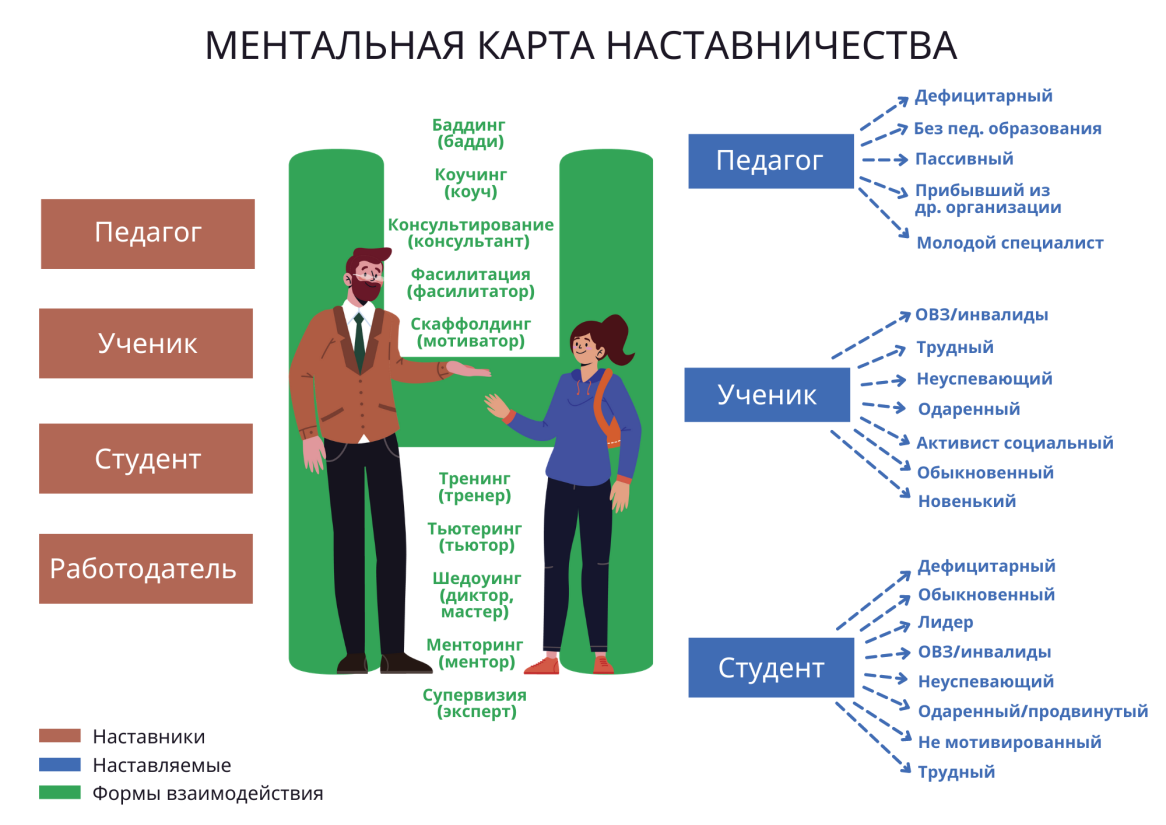 Реализация программы наставничества по целевой модели «Учитель-учитель»№Формирование пар «учитель-учитель»Формирование пар «учитель-учитель»Подготовительный этап. Общие цели и формы .Сроки Основной этап внедрения (применения) системы наставничестваСроки Заключительный этап Сроки №наставникнаставляемыйПодготовительный этап. Общие цели и формы .Сроки Основной этап внедрения (применения) системы наставничестваСроки Заключительный этап Сроки 1Ревина И. В. Осипова И. В. Цель наставничества: совершенствовать профессиональные компетенции в направлении «Социально-значимые проекты».Форма: индивидуальная траектория, ситуационное наставничество.Входное анкетирование. Разработка персонализированной программы.Ноябрь 2023Организационные встречи. Консультации по требованию.Разработка и реализация дорожной карты, в которую включены мероприятия способствующие наращиванию компетенций в целевом направлении.Декабрь 2023 -май  2024Участие в конкурсных мероприятиях различного уровня.Итоговое анкетирование. Анализ работы.Сентябрь 20242Паршина С. А. Ходырев О.Е.Цель наставничества: совершенствовать профессиональные компетенции молодого педагога, выявить профессиональные дефициты.Форма: индивидуальная траектория, краткосрочное.Входное анкетирование.Разработка персонализированной программы.Сентябрь 2023Организационные и рабочие встречи, консультации по требованию. Разработка и реализация дорожной карты, в которую включены мероприятия способствующие наращиванию компетенций в целевом направлении.Октябрь 2023- апрель 2024Мониторинг оценки персонализированной программы. Анализ работы. Итоговое анкетирование. Перспективы продления сроков программы или ее завершения.Сентябрь 2024